.FORWARD ½ TURN, SHUFFLE FORWARD, FORWARD ½ TURN, SHUFFLE FORWARDSIDE, ROCK, TRIPLE STEP, SIDE, ROCK, TRIPLE STEPOption: ½ turn left during triple stepOption: ½ turn right during triple stepSIDE SHUFFLE, BEHIND, SIDE, KICK BALL CHANGE, STOMP, STOMP, STOMPSIDE SHUFFLE, BEHIND, ¼ TURN, KICK BALL CHANGE, STOMP, CLAP, CLAPREPEATPitiful Me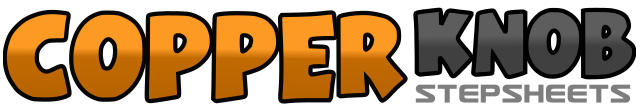 .......Compte:32Mur:4Niveau:.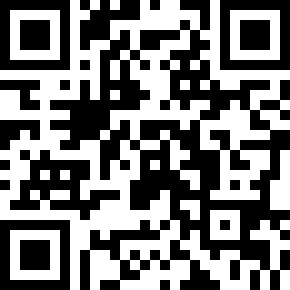 Chorégraphe:Gordon Elliott (AUS)Gordon Elliott (AUS)Gordon Elliott (AUS)Gordon Elliott (AUS)Gordon Elliott (AUS).Musique:Poor, Poor Pitiful Me - Terri ClarkPoor, Poor Pitiful Me - Terri ClarkPoor, Poor Pitiful Me - Terri ClarkPoor, Poor Pitiful Me - Terri ClarkPoor, Poor Pitiful Me - Terri Clark........1-2Step right forward, turn ½ turn left take weight on left3&4Shuffle forward right-left-right5-6Step left forward, turn ½ turn right take weight on right7&8Shuffle forward left-right-left1-2Step right to the side, rock onto left3&4Triple step right-left-right5-6Step left to the side, rock onto right7&8Triple step left-right-left1&2Side shuffle right-left-right3-4Step left behind right, step right to the side5&6Kick left across right, step left together, step right together7&8Stomp left together, stomp left together, stomp left together1&2Side shuffle left-right-left3-4Step right behind left, turn ¼ turn left step left forward5&6Kick right forward, step right together, step left together7&8Stomp right together, clap, clap